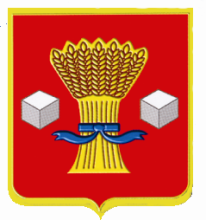 	      АдминистрацияСветлоярского муниципального района Волгоградской областиПОСТАНОВЛЕНИЕот 31.05.2017		  № 1159       В соответствии с постановлением администрации Светлоярского муниципального района от 18.10.2011 № 1609 «О разработке, утверждении и реализации ведомственных  целевых программ Светлоярского муниципального района»,  Уставом Светлоярского муниципального района Волгоградской области,п о с т а н о в л я ю: Внести в постановление администрации Светлоярского муниципального  района от 06.03.2017 №494 «Об утверждении ведомственной целевой программы «Организация деятельности МУ «Центр инновационных технологий»  в Светлоярском муниципальном районе Волгоградской области в 2017-2019 гг.» следующие изменения:Подраздел «Объемы и источники финансирования» раздела «Паспорт программы» изложить в следующей редакции:  Раздел 4 «Перечень и описание программных мероприятий»  изложить в следующей редакции: Раздел 7 «Расчет потребностей в необходимых ресурсах» изложить в следующей редакции:     «Источниками финансирования Программы являются средства бюджета Светлоярского муниципального района и внебюджетные средства. Объемы финансирования Программы уточняются и устанавливаются ежегодно при формировании районного бюджета на соответствующий финансовый год с учетом возможностей бюджета Светлоярского муниципального района.        Расчет объема ресурсов осуществляется путем оценки объема финансирования по каждому мероприятию, исходя из необходимого достижения целевых показателей по укрупненной структуре затрат, учитывающей все необходимые расходы.         Общий объем ассигнований на финансирование Программы на 2017-2019 годы составляет 7750,5 тыс. руб.Отделу по муниципальной службе, общим и кадровым вопросам (Е.В. Сороколетова):        - направить настоящее постановление для опубликования в районную газету «Восход»;       - разместить настоящее постановление на официальном сайте Светлоярского муниципального района.Настоящее постановление вступает в силу с момента его подписания.Контроль над исполнением настоящего постановления возложить на заместителя главы муниципального района Е.В. Уйменова. Глава муниципального района					                Б.Б. КоротковЧумаченко В.В.Приложениек постановлению администрацииСветлоярского муниципального районаот «___» ____________2017г. № _____ Ведомственная целевая программа«Организация деятельности МУ «Центр инновационных технологий» в Светлоярском муниципальном районе Волгоградской областив 2017-2019 гг.»р.п. Светлый Яр2017 годПаспорт ведомственной целевой программы«Организация деятельности МУ «Центр инновационных технологий»  в Светлоярском муниципальном районе Волгоградской области в 2017-2019 гг.»ХАРАКТЕРИСТИКА ПРОБЛЕМЫСовременная работа органов местного самоуправления, учреждений представляет собой сложный процесс, в котором применение современной вычислительной и оргтехники, актуального программного обеспечения является обязательным условием для оказания качественных услуг или выполнения работ. А для возможности использования в своей работе новейших методов и ускорения принятия управленческих решений обязательным является наличие локальных вычислительных сетей. В связи с этим очень остро стоит вопрос о поддержании в рабочем состоянии оборудования и систем, обеспечивающих доступ к информационным ресурсам.В соответствии с законодательством Российской Федерации по вопросам обеспечения пожарной безопасности зданий и сооружений, в целях  обеспечения круглосуточной работоспособности систем автоматической пожарной сигнализации (АПС) необходимо обеспечить оперативное решение задач,  возникающих в ходе эксплуатации  систем АПС.В целях предотвращение актов терроризма, бандитизма и вандализма путем постоянного видеоконтроля помещений и прилегающей территории  администрации Светлоярского муниципального района, а также образовательных учреждений района очень актуальным становится вопрос обеспечения работоспособности систем видеоконтроля, установленных на этих объектах.В целях обеспечения доступа к информации о деятельности органов местного самоуправления для соблюдения принципов открытости и доступности, достоверности, свободы поиска, получения, передачи и распространения информации о деятельности органов местного самоуправления любым законным способом необходимо обеспечить поддержание  официального сайта администрации Светлоярского муниципального района в актуальном состоянии. ОСНОВНЫЕ ЦЕЛИ И ЗАДАЧИ ПРОГРАММЫОсновной целью программы «Организация деятельности МУ «Центр инновационных технологий» в Светлоярском муниципальном районе Волгоградской области в 2017-2019 гг.».» (далее – Программа) является создание комплекса условий, направленных на оказание услуг администрации Светлоярского муниципального района, муниципальным учреждениям, подведомственным администрации Светлоярского муниципального района.Основные задачи Программы:1. решение задач в области технического обеспечения бесперебойной работы вычислительной и оргтехники, локальных вычислительных сетей, серверного оборудования, оборудования внутренней телефонной связи;2. решение технических задач в области обеспечения  бесперебойной работы систем охранной, охранно-пожарной и тревожной сигнализации;3. решение задач в области обеспечения  бесперебойной работы систем видеонаблюдения;4. решение задач в области обеспечения  бесперебойной работы и наполнения сайта администрации Светлоярского муниципального района  с целью обеспечения открытости и доступности информации о деятельности органов местного самоуправления.ОПИСАНИЕ ОЖИДАЕМЫХ РЕЗУЛЬТАТОВ РЕАЛИЗАЦИИ ПРОГРАММЫПЕРЕЧЕНЬ И ОПИСАНИЕ ПРОГРАММНЫХ МЕРОПРИЯТИЙСРОК РЕАЛИЗАЦИИ ПРОГРАММЫ Программа разработана на срок 2017-2019 годСИСТЕМА УПРАВЛЕНИЯ РЕАЛИЗАЦИЕЙ ПРОГРАММЫРеализация Программы осуществляется в соответствии с действующими Федеральными законами, законами Волгоградской области, муниципальными правовыми актами Светлоярского муниципального района, определяющими механизм реализации ведомственной целевой Программы. Система управления Программой направлена на достижение поставленных Программой целей, задач и эффективности от проведения каждого мероприятия, а также получение долгосрочных устойчивых результатов.Ответственность за реализацию и конечные результаты Программы, рациональное использование выделяемых на её выполнение финансовых средств, за достижение утверждённых значений целевых показателей (индикаторов) несут МУ «ЦИТ» и МКУ «Межотраслевая централизованная бухгалтерия».Общее руководство и контроль за ходом реализации исполнения программных мероприятий осуществляет директор МУ «ЦИТ». В его обязанности входит:- координирует деятельность по реализации мероприятий Программы;- рассматривает материалы о ходе реализации Программы и по мере необходимости уточняет мероприятия, предусмотренные Программой, объёмы финансирования;- отвечает за своевременную и полную реализацию программных мероприятий;- ежегодно, до 10 февраля года, следующего за отчётным, направляет отчёты о выполнении мероприятий Программы, включая меры по повышению эффективности по их реализации, администрации Светлоярского муниципального района.При реализации Программы возможно возникновение финансовых рисков, связанных с недостаточным выделением бюджетных средств в рамках финансового года на реализацию программных мероприятий, вследствие чего могут изменяться сроки выполнения мероприятий. В этом случае объемы финансирования мероприятий Программы уточняются и в случае необходимости вносятся соответствующие изменения в Программу.ОБОСНОВАНИЕ ПОТРЕБНОСТЕЙ В НЕОБХОДИМЫХ РЕСУРСАХИсточниками финансирования Программы являются средства бюджета Светлоярского муниципального района и внебюджетные средства. Объемы финансирования Программы уточняются и устанавливаются ежегодно при формировании районного бюджета на соответствующий финансовый год с учетом возможностей бюджета Светлоярского муниципального района.Расчет объема ресурсов осуществляется путем оценки объема финансирования по каждому мероприятию, исходя из необходимого достижения целевых показателей по укрупненной структуре затрат, учитывающей все необходимые расходы. Общий объем ассигнований на финансирование Программы на 2017-2019 годы составляет 7750,5 тыс. руб.ЭФФЕКТИВНОСТЬ РЕАЛИЗАЦИИ ПРОГРАММЫЭффективность реализации ведомственной целевой программы «Организация деятельности МУ «Центр инновационных технологий» в Светлоярском муниципальном районе Волгоградской области в 2017-2019 гг.» выражается в следующих показателях: -обеспечение качественными и бесперебойными услугами по содержанию вычислительной и оргтехники, локальных вычислительных сетей, серверного оборудования, оборудования внутренней телефонной связи в рабочем состоянии;-обеспечение круглосуточной работоспособности систем АПС, ОС и ТС;-улучшение информированности жителей района о работе органов местного самоуправления, подведомственных учреждений.СОЦИАЛЬНЫЕ, ЭКОНОМИЧЕСКИЕ ПОСЛЕДСТВИЯ,ОБЩАЯ ОЦЕНКА ВКЛАДА, РИСКОВ РЕАЛИЗАЦИИ ПРОГРАММЫСоциально-экономический эффект реализации Программы выражается в повышении качества предоставляемых услуг Муниципальным учреждением «Центр инновационных технологий».Выполнению поставленных задач могут мешать риски, сложившиеся под воздействием негативных факторов и имеющихся в обществе социально-экономических проблем:1. Макроэкономические риски: снижение темпов роста экономики области, уровня инвестиционной активности, высокая инфляция;2. Финансовые риски - недостаточность финансирования из бюджетных источников.О внесении изменений в постановлениеадминистрации Светлоярского Муниципального  района от 06.03.2017 №494 «Об утверждении ведомственной целевой программы «Организация деятельности МУ «Центр инновационных технологий»  в Светлоярском муниципальном районе Волгоградской области в 2017-2019 гг.»Объемы и источники финансирования:7750,5 тыс. руб., в том числе по годам:2017  г.– 2692,5 тыс. руб., в том числе из бюджета Светлоярского муниципального района 2442,5 тыс. руб.; внебюджет 250,0 тыс. руб.2018 г.- 2529,0 тыс.  руб.:в том числе из бюджета Светлоярского муниципального района -  2279,0 тыс. руб.; внебюджет 250,0 тыс. руб.2019 г.–2529,0 тыс. руб.:в том числе из бюджета Светлоярского муниципального района -  2279,0 тыс. руб.; внебюджет 250,0 тыс. руб.Объемы финансирования, предусмотренные настоящей Программой, подлежат корректировке на очередной финансовый год  № п/пНаименование мероприятийСумма финансирования мероприятия из бюджета Светлоярского муниципального районаСумма финансирования мероприятия из бюджета Светлоярского муниципального районаСумма финансирования мероприятия из бюджета Светлоярского муниципального районаСумма финансирования мероприятия из внебюджетаСумма финансирования мероприятия из внебюджетаСумма финансирования мероприятия из внебюджета№ п/пНаименование мероприятий2017, тыс. руб.2018, тыс. руб.2019, тыс. руб.2017, тыс. руб.2018, тыс. руб.2019, тыс. руб.1.Техническое сопровождение и эксплуатация, вывод из эксплуатации информационных систем и компонентов информационно-телекоммуникационной инфраструктуры2442,52279,02279,0250,0250,0250,0Всего2442,52279,02279,0250,0250,0250,0По годам реализации, тыс. руб.По годам реализации, тыс. руб.По годам реализации, тыс. руб.По годам реализации, тыс. руб.ИТОГОИсточники финансирования2017 г.2018 г.2019 г.ИТОГОВсего, в том числе:2692,52529,02529,07750,5бюджет Светлоярского муниципального района2442,52279,02279,07000,5внебюджетные средства250,0250,0250,0  750,0Наименование главного распорядителя средств районногобюджетаАдминистрация  Светлоярского муниципального района Волгоградской областиНаименование  программыВедомственная целевая программа «Организация деятельности МУ «Центр инновационных технологий»  в Светлоярском муниципальном районе Волгоградской области в 2017-2019 гг.»Должностное лицо, утвердившее программу (дата утверждения), или наименование и номер соответствующего нормативного актаНомер и дата учёта в отделе экономики, РП и ЗППадминистрации Светлоярского муниципального районаЦели и задачиЦель: создание комплекса условий, направленных на оказание услуг администрации Светлоярского муниципального района, муниципальным учреждениям, подведомственным администрации Светлоярского муниципального района.Задачи:1. решение задач в области технического обеспечения бесперебойной работы вычислительной и оргтехники, локальных вычислительных сетей, серверного оборудования, оборудования внутренней телефонной связи;2.решение технических задач в области обеспечения бесперебойной работы систем охранной, охранно-пожарной и тревожной сигнализации;3. решение задач в области обеспечения  бесперебойной работы систем видеонаблюдения;4. решение задач в области обеспечения  бесперебойной работы и наполнения сайта администрации Светлоярского муниципального района  с целью обеспечения открытости и доступности информации о деятельности органов местного самоуправленияЦелевые индикаторы и показатели1.Количество пользователей- 173;2.Количество автоматизированных рабочих мест – 207;3.Отсутствие жалоб на оказанные  услуги и выполненные работыХарактеристика программных мероприятийТехническая поддержка и обеспечение функционирования, вывод из эксплуатации информационных систем и компонентов информационно-телекоммуникационной инфраструктурыСроки реализации 2017 – 2019 годыОбъемы и источники финансирования:Общее финансирование настоящей ведомственной целевой программы на  2017-2019 гг.:7750,5 тыс. руб., в том числе по годам:2017  г.– 2692,5 тыс. руб., в том числе из бюджета Светлоярского муниципального района 2442,5 тыс. руб.; внебюджет 250,0 тыс. руб.2018 г.- 2529,0 тыс.  руб.:в том числе из бюджета Светлоярского муниципального района -  2279,0 тыс. руб.; внебюджет 250,0 тыс. руб.2019 г.–2529,0 тыс. руб.:в том числе из бюджета Светлоярского муниципального района -  2279,0 тыс. руб.; внебюджет 250,0 тыс. руб.Объемы финансирования, предусмотренные настоящей Программой, подлежат корректировке на очередной финансовый год  Ожидаемые конечные результаты реализации программы и показатели социально-экономической эффективности1.Обеспечение качественными и бесперебойными услугами по содержанию вычислительной и оргтехники, локальных вычислительных сетей, серверного оборудования, оборудования внутренней телефонной связив рабочем состоянии;2.Обеспечение круглосуточной работоспособности систем АПС, ОС и ТС;3.Улучшение информированности жителей района о работе органов местного самоуправления, подведомственных учрежденийПоказатели  результативности деятельностиПоказатели  результативности деятельностиПоказатели  результативности деятельностиПоказатели  результативности деятельностиПоказатели  результативности деятельностиНаименование индикатораЕд-ца изм.Значение индикатораЗначение индикатораЗначение индикатораНаименование индикатораЕд-ца изм.201720182019Количество пользователей Чел.173173173Количество автоматизированных рабочих местшт207207207Жалобы на оказанные услуги и выполненные работышт000№ п/пНаименование мероприятийСумма финансирования мероприятия из бюджета Светлоярского муниципального районаСумма финансирования мероприятия из бюджета Светлоярского муниципального районаСумма финансирования мероприятия из бюджета Светлоярского муниципального районаСумма финансирования мероприятия из внебюджетаСумма финансирования мероприятия из внебюджетаСумма финансирования мероприятия из внебюджета№ п/пНаименование мероприятий2017, тыс. руб.2018, тыс. руб.2019, тыс. руб.2017, тыс. руб.2018, тыс. руб.2019, тыс. руб.1.Техническое сопровождение и эксплуатация, вывод из эксплуатации информационных систем и компонентов информационно-телекоммуникационной инфраструктуры2442,52279,02279,0250,0250,0250,0Всего2442,52279,02279,0250,0250,0250,0По годам реализации, тыс. руб.По годам реализации, тыс. руб.По годам реализации, тыс. руб.По годам реализации, тыс. руб.ИТОГОИсточники финансирования2017 г.2018 г.2019 г.ИТОГОВсего, в том числе:2692,52529,02529,07750,5бюджет Светлоярского муниципального района2442,52279,02279,07000,5внебюджетные средства250,0250,0250,0  750,0